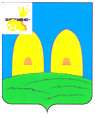 СОВЕТ ДЕПУТАТОВКИРИЛЛОВСКОГО СЕЛЬСКОГО ПОСЕЛЕНИЯРОСЛАВЛЬСКОГО РАЙОНА СМОЛЕНСКОЙ ОБЛАСТИРЕШЕНИЕот 25.12.2023 г.                                                                             №  19Об установлении порядка учета предложений по проекту решения «О внесении изменений в Устав Кирилловского сельского поселения Рославльского района Смоленской области» и порядка участия граждан в его обсуждении В соответствии с частью 4 статьи 44 Федерального закона от 6 октября 2003 г. № 131-ФЗ «Об общих принципах организации местного самоуправления в Российской Федерации», Уставом Кирилловского сельского поселения Рославльского района Смоленской области, Совет депутатов Кирилловского сельского поселения Рославльского района Смоленской областиР Е Ш И Л:1. Установить следующий порядок учета предложений по проекту решения «О внесении изменений в Устав Кирилловского сельского поселения Рославльского района Смоленской области» и участия граждан в его обсуждении:1) ознакомление с проектом решения через средства массовой информации (газета «Рославльская правда»);2) прием предложений граждан в письменной форме до 22 января   2024 года по адресу: Смоленская область, Рославльский район, д. Малые Кириллы, ул. Совхозная, д.2 (здание Администрации);3) публичные слушания по проекту решения «О внесении изменений в Устав Кирилловского сельского поселения Рославльского района Смоленской области» назначить на 23 января 2024 года в 11 час. 00 мин., по адресу: Смоленская область, Рославльский район, д. Малые Кириллы, ул. Совхозная, д.2 (здание Администрации);4) утверждение изменений в Устав Кирилловского сельского поселения Рославльского района Смоленской области на заседании Совет депутатов Кирилловского сельского поселения Рославльского района Смоленской области;5) опубликование решения «О внесении изменений в Устав Кирилловского сельского поселения Рославльского района Смоленской области» в средствах массовой информации (газета «Рославльская правда»).	2. Настоящее решение подлежит опубликованию в газете «Рославльская правда».  	3.  Настоящее решение вступает в силу со дня его принятия.Глава муниципального образованияКирилловского сельского поселенияРославльского района Смоленской области                         Т.В.Бондарева